Auftrag für eine Bewertung/Expertise durch den HEV Zürich Auftraggeber/in 
Strasse/PLZ/Ort
Tel.-Nr./Natel/E-Mail	(Ist Auftraggeber/in nicht Eigentümer/in, ist eine Zustimmung letzterer erforderlich)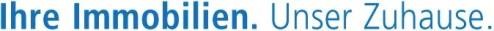 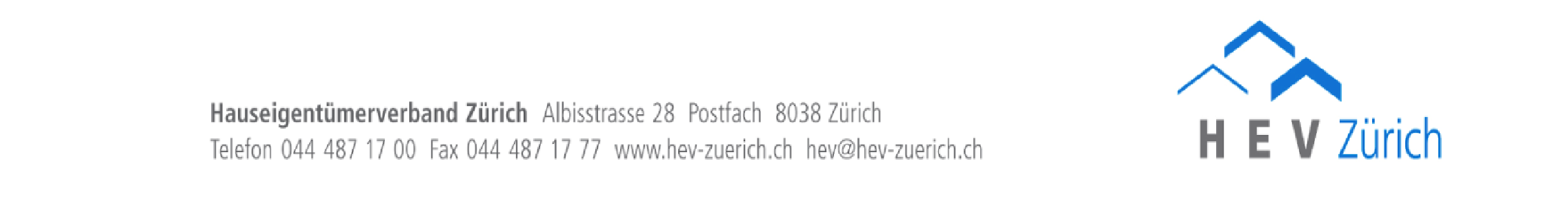 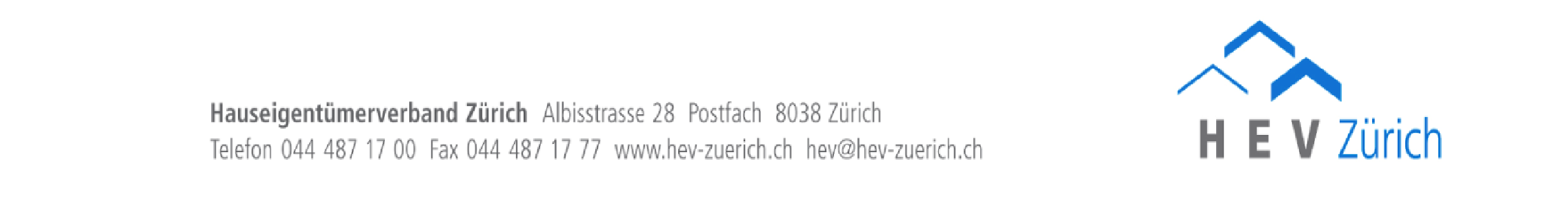       Ich/Wir bestätigen die Richtpreisliste eingesehen zu haben.Wir bitten Sie, den unterzeichneten Auftrag, zusammen mit den Unterlagen, an folgende Adresse zu senden: - Hauseigentümerverband Zürich, Abteilung Bewertung/Expertisen, Frau Beatrix Schneider, Albisstrasse 28, 8038 ZürichFür Fragen stehen wir Ihnen gerne unter 044 487 17 21 oder bewertung@hev-zuerich.ch zur Verfügung.- Für die Erledigung von Streitigkeiten aus diesem Auftragsverhältnis gilt der Gerichtsstand am Geschäftssitz des HEV Zürich -Bitte beachten Sie unsere Datenschutzerklärung, online abrufbar unter https://www.hev-zuerich.ch/datenschutzerklaerung/ gewünschte Bewertung ☐ Marktwertgutachten  ☐ mit zusätzlichem Mietwertgutachten ☐ Berechnung Wohnrecht und/oder ☐ Nutzniessung (inkl. Mietwert) Objekt (genau Adresse)Objektart ☐ Einfamilienhaus ☐ Mehrfamilienhaus ☐ Wohn-/Geschäftshaus  ☐ Gewerbehaus ☐ Objekt im Stockwerkeigentum ☐ Bauland  ☐ Bauprojekt  ☐ Baurecht   ☐ (andere)  notwendige Unterlagennotwendige Unterlagen☐ aktueller Grundbuchauszug, Kaufvertrag (nicht älter als 3 Jahre) ☐ aktueller Grundbuchauszug, Kaufvertrag (nicht älter als 3 Jahre) ☐ aktueller Grundbuchauszug, Kaufvertrag (nicht älter als 3 Jahre) ☐ Vollmacht (sofern Auftraggeber und Eigentümer nicht identisch) ☐ Vollmacht (sofern Auftraggeber und Eigentümer nicht identisch) ☐ Vollmacht (sofern Auftraggeber und Eigentümer nicht identisch) ☐ aktuelle Versicherungspolice der Gebäudeversicherung☐ aktuelle Versicherungspolice der Gebäudeversicherung☐ aktuelle Versicherungspolice der Gebäudeversicherung☐ Katasterplan  ☐ Katasterplan  ☐ Katasterplan  ☐ aktueller Mieterspiegel 
☐ Grundrisspläne 
☐ StwE-Reglement, aktueller Stand Erneuerungsfonds
☐ Baubeschrieb, Unterhaltszustandsliste, etc. 
☐ Baurechtsvertrag, Baurechtszins   ☐ aktueller Mieterspiegel 
☐ Grundrisspläne 
☐ StwE-Reglement, aktueller Stand Erneuerungsfonds
☐ Baubeschrieb, Unterhaltszustandsliste, etc. 
☐ Baurechtsvertrag, Baurechtszins   ☐ aktueller Mieterspiegel 
☐ Grundrisspläne 
☐ StwE-Reglement, aktueller Stand Erneuerungsfonds
☐ Baubeschrieb, Unterhaltszustandsliste, etc. 
☐ Baurechtsvertrag, Baurechtszins   Wer zeigt Objekt(e)? Wer zeigt Objekt(e)? ☐ Auftraggeber/in ☐ Auftraggeber/in ☐ Auftraggeber/in ☐ Drittperson, Name und Telefon-Nr.:
☐ Drittperson, Name und Telefon-Nr.:
☐ Drittperson, Name und Telefon-Nr.:
Rechnung/Unterlagen an Rechnung/Unterlagen an ☐ Auftraggeber/in ☐ Auftraggeber/in ☐ Eigentümer/in ☐ Eigentümer/in ☐  ☐  ☐  Bemerkungen ☐ Ich wünsche eine unverbindliche Offerte für den Verkauf ☐ Ich wünsche eine unverbindliche Offerte für den Verkauf ☐ Ich wünsche eine unverbindliche Offerte für den Verkauf ☐ Ich wünsche eine unverbindliche Offerte für den Verkauf ☐ Gutachten zusätzlich als PDF-Dokument erwünscht (ohne Unterschrift)    (bitte E-Mail-Adresse nicht vergessen) ☐ Gutachten zusätzlich als PDF-Dokument erwünscht (ohne Unterschrift)    (bitte E-Mail-Adresse nicht vergessen) ☐ Gutachten zusätzlich als PDF-Dokument erwünscht (ohne Unterschrift)    (bitte E-Mail-Adresse nicht vergessen) ☐ Gutachten zusätzlich als PDF-Dokument erwünscht (ohne Unterschrift)    (bitte E-Mail-Adresse nicht vergessen) ☐ ☐ ☐ ☐ Ort/Datum:Ort/Datum:Ort/Datum:Ort/Datum:Unterschrift:Unterschrift: